АДМИНИСТРАЦИЯ НИКОЛАЕВСКОГО СЕЛЬСОВЕТА САРАКТАШСКОГО РАЙОНА ОРЕНБУРГСКОЙ ОБЛАСТИП О С Т А Н О В Л Е Н И Е_________________________________________________________________________________________________________11.11.2022 года                           с. Николаевка	                                       № 83-пОб утверждении методики расчета и методики распределения межбюджетных трансфертов передаваемых районному бюджету из бюджета Николаевского сельсовета Саракташского района Оренбургской области на осуществление части полномочий по решению вопросов местного значения в соответствии с заключенными соглашениями на 2023 год и на плановый период 2024 и 2025 годов. В соответствии с п. 4 ст.15 Федерального Закона от 06.10.2003 № 131-ФЗ «Об общих принципах организации местного самоуправления в Российской Федерации», со статьей 142.5, 184.2 Бюджетного кодекса РФ, в целях подготовки проекта местного бюджета на 2023 год и на плановый период 2024 и 2025 годов:Утвердить методику расчета межбюджетных трансфертов передаваемых районному бюджету из бюджета Николаевского сельсовета Саракташского района Оренбургской области на осуществление части полномочий по решению вопросов местного значения, в соответствии с заключенными соглашениями на 2023 год и на плановый период 2024 и 2025 годов, согласно Приложению № 1.2.     Контроль за выполнением настоящего постановления оставляю за собой. 3.  Настоящее постановление вступает в силу со дня его подписания и  подлежит обнародованию путем размещения на сайте администрации сельсовета.Глава Николаевского сельсовета                                           Т.В. КалмыковаРазослано: бухгалтерия, прокуратуре района, на официальный сайт, в дело.Приложение 1                                                                          к постановлению администрации                                                                                                              Николаевский сельсовет                                                                               От 11.11.2022 г. № 83-пМетодика расчета межбюджетных трансфертов передаваемых районному бюджету из бюджета Николаевского сельсовета Саракташского района Оренбургской области на осуществление части полномочий по решению вопросов местного значения, в соответствии с заключенными соглашениями на 2023 год и на плановый период 2024 и 2025 годовМежбюджетные трансферты по передаче части переданных в район полномочий Николаевского сельсовета предоставляются Администрации Саракташского района на покрытие затрат, связанных с выполнением полномочий местного значения, в соответствии с заключенными соглашениями на 2023 год и плановый период 2024-2025 годов. Порядок определения и предоставления ежегодного объема межбюджетных трансфертов:1.Межбюджетные трансферты, передаваемые районному бюджету из бюджета Николаевского сельсовета на осуществление части полномочий по подготовке проектов документов и расчетов, необходимых для составления проекта бюджета, формирование бюджетной отчетности об исполнении бюджета и полномочий по ведению бюджетного учета и формированию бюджетной отчетности администрации на 2023 год и плановый период 2024-2025 годов.1.1. Трансферты имеют строго целевое назначение и расходуются  на цели, указанные в пункте 1 настоящей методики.Размер трансфертов сельского поселения району определяется по формуле:W= (R+K) x N, гдеW – объем трансфертов R – месячные затраты на текущие расходы (оплата работ и услуг, основные средства и расходные материалы)K – заработная плата с начислениямиN – количество месяцев2.Межбюджетные трансферты, передаваемые районному бюджету из бюджета муниципального образования Николаевский сельсовет Саракташского района  на осуществление части полномочий по решению вопросов местного значения в соответствии с заключенным соглашением по культуре  на 2023 год и плановый период  2024-2025 годов необходимых для обеспечения услугами организации культуры и библиотечного обслуживания жителей Николаевского сельсовета. 2.1.Трансферты имеют строго целевое назначение и расходуются  на цели, указанные в пункте 2 настоящей методики.Размер трансфертов сельского поселения району определяется по формуле:W= (R+K) x N, гдеW – объем трансфертов R – месячные затраты на текущие расходы (прочие услуги (подписка), прочие расходы, материальные запасы)K – заработная плата с начислениямиN – количество месяцев3. Межбюджетные трансферты, передаваемые районному бюджету из бюджета Николаевского сельсовета на осуществление части полномочий по решению вопросов местного значения в соответствии с заключенным соглашением по внешнему муниципальному финансовому контролю на 2023 год и на плановый период 2024 и 2025 годов. Объем межбюджетных трансфертов, предоставляемых из бюджета поселения в бюджет района на осуществление полномочий, предусмотренных Соглашением, определяется по следующей формуле:С i = ФОТ / Н * Нi + К., где:i - соответствующее муниципальное поселение;ФОТ – фонд оплаты труда с начислениями, за 1 год инспектора Счетной палаты;Н - численность населения поселений, передавших полномочия  по данным статистического учета на первое число финансового года в котором подписывается соглашения на следующий финансовый год;Нi - численность населения одного поселения по данным статистического учета на первое число финансового года, в котором подписывается соглашения на следующий финансовый год.К- коэффициент,  руб. -  расходы на обучение, мед. осмотр,  материально-техническое обеспечение, в состав которого входят канцелярские товары, бумага, картриджи для принтеров, обслуживание вычислительной техники и оргтехники и пр. 3.1.Трансферты имеют строго целевое назначение и расходуются  на цели, указанные в пункте 3 настоящей методики.4. Межбюджетные трансферты, передаваемые районному бюджету из бюджета МО Николаевский сельсовет Саракташского района на осуществление части полномочий по решению вопросов местного значения в соответствии с заключенным соглашением по осуществлению муниципального земельного контроля на 2023 год и на плановый период 2024-2025 годов.4.1.Трансферты имеют строго целевое назначение и расходуются  на цели, указанные в пункте 4 настоящей методики.Размер трансфертов сельского поселения району определяется по формуле:W= (R*K), гдеW – объем трансфертов R – площадь в га сельсоветаK – норматив отчислений на 1 га5. Межбюджетные трансферты, передаваемые районному бюджету из бюджетов поселений на осуществление части полномочий по решению вопросов местного значения в соответствии с заключенным соглашением по внутреннему муниципальному финансовому контролю на 2023 год и на плановый период 2024-2025 годов.5.1. Трансферты имеют строго целевое назначение и расходуются  на цели, указанные в пункте 5 настоящей методики.Размер трансфертов сельского поселения району определяется по формуле:Рмбт =ФОТ/Ч*Чi+200руб.Где: Рмбт – размер межбюджетных трансфертов;ФОТ – среднемесячный фонд оплаты труда специалиста внутреннего муниципального финансового контроля, руб.;Ч – Численность муниципального образования район, чел.;Чi – численность населения i-того поселения, чел.:200руб. – расходы на материально-техническое обеспечение, в состав которого входят канцелярские товары, бумага, картриджи для принтеров, обслуживание вычислительной техники и оргтехники, оплата услуг связи и пр. Приложение 2                                                                          к постановлению администрации                                                                                                              Николаевский сельсовет                                                                               от 11.11.2022 г. № 83-пОТЧЕТоб использовании,  межбюджетных трансфертов, на осуществление части переданных в район полномочий по                                                                                на ___________ 20___ г.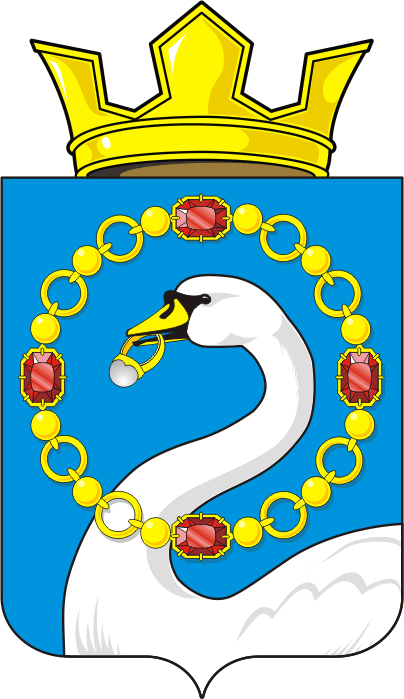 рублейрублейрублейОстаток на 01.01.2021гПоступилоКоличество должностных лицРасходыРасходыРасходыРасходыРасходыРасходыРасходыРасходыРасходыРасходыРасходыРасходыРасходыРасходыРасходыРасходыОстаток на 31.12.2021Остаток на 31.12.2021Остаток на 01.01.2021гПоступилоКоличество должностных лицВсегорасходы на оплату трударасходы на оплату трудаРасходы на материально-техническое обеспечение, всегоРасходы на материально-техническое обеспечение, всегов том числев том числев том числев том числев том числев том числев том числев том числев том числев том числев том числеОстаток на 31.12.2021Остаток на 31.12.2021Остаток на 01.01.2021гПоступилоКоличество должностных лицВсегорасходы на оплату трударасходы на оплату трудаРасходы на материально-техническое обеспечение, всегоРасходы на материально-техническое обеспечение, всегоУслуги связиУслуги связиУслуги по содержанию имуществаУслуги по содержанию имуществаПрочие услугиПрочие расхо-дыПрочие расхо-дыПрочие расхо-дыУвеличение стоимости основных средствУвеличение стоимости материальных запасовУвеличение стоимости материальных запасовОстаток на 31.12.2021Остаток на 31.12.2021Остаток на 01.01.2021гПоступилоКоличество должностных лицВсегорасходы на оплату трударасходы на оплату трудаРасходы на материально-техническое обеспечение, всегоРасходы на материально-техническое обеспечение, всегоУслуги связиУслуги связиУслуги по содержанию имуществаУслуги по содержанию имуществаПрочие услугиПрочие расхо-дыПрочие расхо-дыПрочие расхо-дыУвеличение стоимости основных средствУвеличение стоимости материальных запасовУвеличение стоимости материальных запасовОстаток на 31.12.2021Остаток на 31.12.2021Остаток на 01.01.2021гПоступилоКоличество должностных лицВсегорасходы на оплату трударасходы на оплату трудаРасходы на материально-техническое обеспечение, всегоРасходы на материально-техническое обеспечение, всегоУслуги связиУслуги связиУслуги по содержанию имуществаУслуги по содержанию имуществаПрочие услугиПрочие расхо-дыПрочие расхо-дыПрочие расхо-дыУвеличение стоимости основных средствУвеличение стоимости материальных запасовУвеличение стоимости материальных запасовОстаток на 31.12.2021Остаток на 31.12.2021Остаток на 01.01.2021гПоступилоКоличество должностных лицВсегорасходы на оплату трударасходы на оплату трудаРасходы на материально-техническое обеспечение, всегоРасходы на материально-техническое обеспечение, всегоУслуги связиУслуги связиУслуги по содержанию имуществаУслуги по содержанию имуществаПрочие услугиПрочие расхо-дыПрочие расхо-дыПрочие расхо-дыУвеличение стоимости основных средствУвеличение стоимости материальных запасовУвеличение стоимости материальных запасовОстаток на 31.12.2021Остаток на 31.12.202112345566778891010101112121313